SP Learning Grid – 18th MayHi S5/6,I hope that you are all well and continuing to keep safe.Just a quick message to say that in addition to your work from individual subject areas please use the details in the Pupil Support section below to complete the relevant online questionnaires and read the Wellbeing support materials. Pupil Support staff can be emailed if you require any further individual support with options choices, home learning and Planning for Senior Phase & post school destinations.I am looking forward to seeing you all back at school when it is safe for us to do so.Many thanksMr JohnstonPupil SupportYearKey Task(s) to be completed* by end of the week. Pupil resources and instructions locationWhere should pupils upload the completed work? How will they receive feedback?Pupil SupportS1 -S6Complete “How are you doing” wellbeing  FORM (s) if you have not done so before or things have changed for you.Year group TEAMSPSE and wider achievement channel/FILL tabonlinePTPS will Action as requiredPupil SupportS1 – S6CAMHS wellbeing resource and pupil support leafletYear group TEAMSPSE and wider achievement channel Files/wellbeingRead and action if required.Email PTPS if you want more supportPupil SupportSenior phaseComplete “Planning for Choices and Change” FORM (s) if you have not done so beforeYear group TEAMSPSE and wider achievement channel/FILL tabOrshorturl.at/bkmyY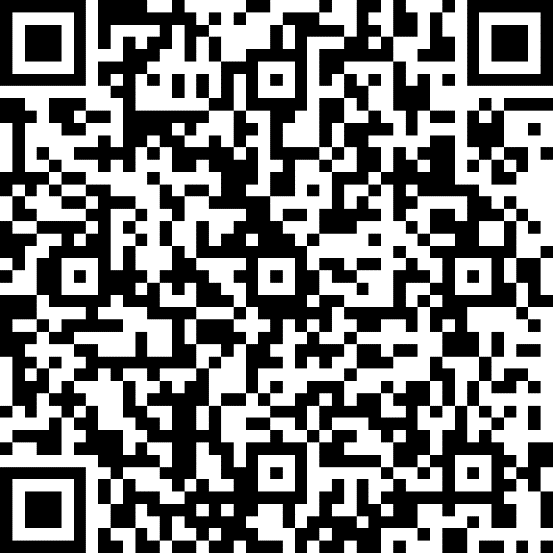 online PTPS/DHT will action if required.Email PTPS if you want more supportEnglishLevelKey Task(s) to be completed* by end of the week. Pupil resources and instructions locationWhere should pupils upload the completed work? How will they receive feedback?EnglishNational 5-RUAE ‘Word Choice’ Task -Planning Refuting Arguments taskTeams New N5 Home Learning Tile>Files>Learning Tasks 18.05.20 folderTeams AssignmentsTeams AssignmentsEnglishHigher-RUAE ‘Word Choice’ Task (self-assessment)-Planning Refuting Arguments TaskTeams New Higher Home Learning Tile>Files>Learning Tasks 18.05.20 folderTeams AssignmentsTeams AssignmentsMathsLevel:Key Tasks to be completed:Pupil resources and instructions location:Where should pupils upload the completed work? How will they receive feedback?MathsPreparation forNational 5 Maths & National 5 ApplicationsImproper & Mixed Fractions:Complete MyMaths lesson ‘Introducing improper and mixed fractions’.Complete MyMaths lesson ‘Improper and mixed fractions’.Complete MyMaths homework exercises for ‘Introducing improper and mixed fractions’ and ‘Improper and mixed fractions’.Teams(join code - 6mmcvzt)&MyMaths(login details will be emailed to you within 24 hours of joining the Team)MyMathsMyMaths&TeamsMathsPreparation forHigherGo to ‘www.stewartonmaths.co.uk’.Go to ‘Senior Phase’ then ‘National 5’. Password is ‘triangle’.Do the following from the ‘Worksheets’ section:N5 E&F - p25 to p28.N5 APP - p36 to p41.N5 APP - p42 to p44.Teams(join code - hakoxzf)TeamsTeamsMathsAdvanced HigherDifferentiation 1 - Exercises 0 & 1. All resources are on Teams.Teams(join code - iq37fey)TeamsTeamsBiologyLevelKey Task(s) to be completed* by end of the week. (s) if pupil is required to submit workPupil resources and instructions locationWhere should pupils upload the completed work? How will they receive feedback?BiologyNational 4Complete work on sampling techniques and LO1 folder.Follow the instructions on National 5 Biology senior TEAMS that you are added on to.Complete the homework Quiz on TEAMS.The form will give instant feedback.More specific help can be accessed by posting in the TEAM.BiologyNational 5Current N5 pupils have set questions from 2018 N5 past paper that correspond to the higher course. Those planning on studying higher who are “crashing” have separate instructions focusing this week on Unit 3 Life On EarthFor those who are looking for extra work, there are instructions and online resources for accessing unit 1 on the higher course. This will involve researching areas, taking own notes with Qs to follow at the end of a key area. Power-points in filesBBCBitesize, Past paper questions plus access to marking schemes, Scholar (email biology staff for logins if required)Instructions will be on Teams (Seniors -  N5 to higher biology) and a tracking sheet to monitor learning. Resources also available on share point on OneDrive (instructions on Teams)Separate document on files containing information for higher unit 1 work.Class notebook or email word document or picture.Through Teams  or email.ChemistryLevelKey Task(s) to be completed* by end of the week. (s) if pupil is required to submit workPupil resources and instructions locationWhere should pupils upload the completed work? How will they receive feedback?ChemistryHigherWork through all of the sections in Part 3 Carboxylic acids and take the test on Friday 22nd May.  Send a screenshot of your results.  Complete Higher Homework 2.4Resources - ScholarInstructions - TeamsTeamsTeamsChemistryLevelKey Task(s) to be completed* by end of the week. (s) if pupil is required to submit workPupil resources and instructions locationWhere should pupils upload the completed work? How will they receive feedback?ChemistryAdvanced HigherAccess AH Chemistry Team using code shown below (unless you have already been added to the Team):rmdi6c0Navigate to your Class Notebook via Teams and read the welcome pageSpecific sections to complete will be advised via the assignments section in TeamsTeams/OneNoteTeams – via Class notebook or the OneNote App (for answers of a written nature) Through their class notebook or TeamsPhysicsYearKey Task(s) to be completed* by end of the week. Pupil resources and instructions locationWhere should pupils upload the completed work? How will they receive feedback?PhysicsS5/6 Nat 5 After completing “Motion” unit pupils to revise unit and complete average speed test on SMHWS3/N4 physics TEAMFiles/class material/MotionRevise Slides 1-16etextbook in TEAMtest SMHWClass Notebook if possible. Test SMHWEmail, SMHW, Class Notebook, postsPhysicsYear GroupKey Task(s) to be completedPupil resources and instructions locationWhere should pupils upload the completed work? How will they receive feedback?PhysicsAHRevise Motion: Equations and graphs from HigherScholarScienceLevelKey Task(s) to be completed* by end of the week. (s) if pupil is required to submit workPupil resources and instructions locationWhere should pupils upload the completed work? How will they receive feedback?ScienceNational 4Pupils should choose one subject from those listed in the instructions in the Team (under Class Notebook/Science subjects). If they are unsure what to do they should contact Mr Hendren via Teams or E-mail for further instructionsNew Team set up on Microsoft Teams. Join by using Team Code below:fj3v0obAll work can be completed on a computer and laptop and added to the assignment as a file in one of the following formats:As a picture of their work added from their phoneAs a Word document or PowerPointAdded directly into class notes on OneNote (only available upon request)Directly via Teams or E-mailFrenchLevelKey Task(s) to be completed* by end of the week. (s) if pupil is required to submit workPupil resources and instructions locationWhere should pupils upload the completed work? How will they receive feedback?FrenchNational 5FRENCHOld and new classesTask 1 – Environment (year 9) - First listen to vocabulary at bottom of page and copy vocabulary you did not know. Then start the activities.
task 2 - Revise vocabulary you did not know, then complete all the activities from environment (year 9)  if possible!
task 3 – Revise the vocabulary and do the quiz given by your teacher. Complete the quiz on Friday without notes and email your score to your teacher. Every week we will look at your score/ progress. Bonne chance. https://quizlet.com/_8alul9?x=1qqt&i=101vtcEvery week to get you started on Higher, you will also do some grammar, this week you will go over conditional tense using quizlet :  Conditional tense - Revise your notes first on this tense ( regular and irregular)https://quizlet.com/23906264/french-conditional-tense-flash-cards/Google zut website (username:  4736 and password  : lecture1 ) and go to year 9
Before you start any activity, go at the bottom of the page and open the vocabulary page( write in your jotter, vocabulary you did not know or had forgotten and learn it).You will email every Friday your teacher your score from quizlet and any difficulties you had. Any exercice needed marked should be emailed to teachers.Remember, if you have any problems, message your teacher on SMHW or Teams.Your teacher will look at your quizlet score and email you back feedback.Teachers will also email you back marked work with comments when needed.FrenchHigherFRENCHOLD HIGHER/new Advanced Higher NEW HIGHEROLD HIGHER/new Advanced Higher If you are continuing with French, go on Glow, use the Scholar Higher tile and click on culture.Each week you will complete a section, this week you will complete:  film and television.NEW HIGHERSee work left for NAT 5, until change of timetable beginning of June.Your teacher will put instructions on teams and SMHW.Email answers requiring marked to your teacher.Any problems, email Mrs Conlan.Your teacher will email you back feedback.SpanishLevelKey Task(s) to be completed* by end of the week. (s) if pupil is required to submit workPupil resources and instructions locationWhere should pupils upload the completed work? How will they receive feedback?SpanishHigher SPANISHOLD HIGHER CLASSNEW HIGHERCRASH HIGHERSPANISHOLD HIGHER If you are continuing with Spanish at university or want to keep improving, go on Glow, use the Scholar tile and click on culture.Each week you will complete a section, this week you will complete: Film and televisionNEW HIGHERTask/day 1 – Physical description (year  7) – First listen a few times to vocabulary at bottom of page and copy vocabulary. Say out all those new words then start the activities.
Task/day 2 Revise vocabulary, then complete all the activities from Physical descriptions if possible!Task/day 3 – Revise the vocabulary and do the quizlet given by your teacher. Complete it on Friday without notes and email your score to your teacher. Every week we will look at your score/ progress. Buena suerte.https://quizlet.com/_8e1o6n?x=1qqt&i=101vtcYour teacher will put instructions on teams and SMHW.Google oye website (username: 2773 and password  : spanish1 ) and go to year 7
Before you start any activity, go at the bottom of the page and open the vocabulary page( Listen then write in your jotter the vocabulary and learn it).Email answers requiring marked to your teacher.You will email every Friday your teacher your score from quizlet and any difficulties you had. Any exercice needed marked should be emailed to teachers.Remember, if you have any problems, message your teacher on SMHW or Teams.Your teacher will email you back feedback.Your teacher will look at your quizlet score and email you back feedback.Teachers will also email you back marked work with comments when needed.GeographyLevelKey Task(s) to be completed* by end of the week. (s) if pupil is required to submit workPupil resources and instructions locationWhere should pupils upload the completed work? How will they receive feedback?GeographyHigherWatch Climate Change the Facts- find on IPlayer.https://www.bbc.co.uk/iplayer/episode/m00049b1/climate-change-the-factsComplete task sheet whilst watching the documentary(submit for teacher check)Senior Phase Geography 2020-21 TeamsIf you haven’t yet joined please use code below to join :W8ra9h72. Click Files3. Open folder wk beginning 11TH  MayTeams or email teacher directly.patricia.white@eastayrshire.org.ukTeams and or Individual email  depending on task set.RMPSLevelKey Task(s) to be completed* by end of the week. (s) if pupil is required to submit workPupil resources and instructions locationWhere should pupils upload the completed work? How will they receive feedback?RMPSSenior N5Using the Religion, Medicine and Human Body Booklet:Read and answer questions on ‘Abortion: Different Views’ (p.9).Read and answer questions on ‘Abortion: The View of the RC Church’ (p.10).Senior Phase RMPS 2020-21 Teams.If you haven’t yet joined please use code below to join:9x2qbdw2. Click Files3. Open folder N5 RMPS  Teams or email teacher directly.gillian.dunsmuir@eastayrshire.org.ukTeams and or Individual email depending on task set.RMPSHigherUsing the Problem of Suffering and Evil Unit Notes:Read pages 10-13 and answer the questions on p.13.Senior Phase RMPS 2020-21 Teams.If you haven’t yet joined please use code below to join:9x2qbdw2. Click Files3. Open folder Higher RMPS  Teams or email teacher directly.gillian.dunsmuir@eastayrshire.org.ukTeams and or Individual email depending on task set.HistoryLevelKey Task(s) to be completed* by end of the week. (s) if pupil is required to submit workPupil resources and instructions locationWhere should pupils upload the completed work? How will they receive feedback?HistoryNational 5Pupils should attempt to analyse why all their 4 factors are important.Pupils should analyse why 1 of their factors is less important. Senior Phase History 2020-21 Team Email or TEAMSRefer directly to Mr Kyle by e mail.HistoryHigherPupils should follow the pp slides 49-54.Pupils should copy all content they are directed to and complete the explain question as instructed (s)Senior Phase History 2020-21 TEAMS Email or TEAMS TEAMSModern StudiesLevelKey Task(s) to be completed* by end of the week. (s) if pupil is required to submit workPupil resources and instructions locationWhere should pupils upload the completed work? How will they receive feedback?Modern StudiesHigherWork your way through the Powers of the President PowerPoint, taking detailed notes in your jottersWatch video clips from relevant slides, these will be highlighted by a video iconComplete research task from slide 11Complete ranking activity from slide 19. This will help greatly with your analysis skills!Senior Phase Modern Studies 2020-21 TeamsIf you haven’t yet joined please use code below to join :uv4op392. Click Files3. Open folder for relevant week’s learning Teams or email teacher directly.ruth.hogg@eastayrshire.org.ukTeams and or Individual email  depending on task set.Modern StudiesSenior N5Work your way through the N5 Question Guide. You should take notes on…:How answers should be structuredThe difference between describe and explainHow many paragraphs you should write for Qs worth different marksFinally, try the Q at the end of the booklet and submit to your teacher!Senior Phase Modern Studies 2020-21 TeamsIf you haven’t yet joined please use code below to join :uv4op392. Click Files3. Open folder for relevant week’s learning  Teams or email teacher directly.ruth.hogg@eastayrshire.org.ukTeams and or Individual email  depending on task set.MusicLevelKey Task(s) to be completed* by end of the week. (s) if pupil is required to submit workPupil resources and instructions locationWhere should pupils upload the completed work? How will they receive feedback?MusicNational 5Literacy RevisionTeams AssignmentTeams AssignmentTeams AssignmentMusicHigherBass Clef & Transposition taskTeams AssignmentTeams AssignmentTeams AssignmentMusicAdvanced HigherRenaissance QuizLiteracy task - transpositionTeams assignmentTeams assignmentTeams assignmentBusiness ManagementLevelKey Tasks to be completed:Pupil resources and instructions location:Where should pupils upload the completed work? How will they receive feedback?Business Management Preparation for HigherContinue with the programme from last week: Understanding Business PowerPoint.  Read through all the slides then use the answer template to answer the tasks on the question slides.  Complete the checklist as you complete the tasks.Send checklist to me each Friday to enable to me keep track of your progress.TeamsSMHWGLOW E-mailTeamsSMHWGLOW E-mailTeamsSMHWGLOW E-mailComputing ScienceLevel:Key Tasks to be completed:Pupil resources and instructions location:Where should pupils upload the completed work? How will they receive feedback?Computing SciencePreparation forNational 5Standard Audio File Formats:Read notes on audio file formats.Answer audio questions.Web Design notes on:TeamsTeamsTeamsComputing SciencePreparation forHigherCPU Performance:Read notes on CPU Performance.Complete CPU Performance questions(s)Computer Systems notes on:TeamsTeamsTeamsGraphic CommunicationLevelKey Task(s) to be completed* by end of the week. (s) if pupil is required to submit workPupil resources and instructions locationWhere should pupils upload the completed work? How will they receive feedback?Graphic CommunicationS4 National 5Café Design Task - Refer to PDF for instructions – Try and download Publisher from Glow and there’s a link in the PDF on how to get Inventor.Stewarton Academy Sharepoint – N5 GC Sharepoint & Folder created with your name in the files section of your TeamS4 N5 Graphics TeamsGraphic CommunicationHigherAdv HigherUsing Design Class online – Select a modelled object and complete a modelling plan for each using correct CAD modelling terminology – Complete at least 3 ModelsALSO – if you have INVENTOR downloaded, you can try the Miracle Grow Modelling task.Complete P27-30, then complete P30-37 – this should take a few weeks – its also part of the AH GC Course youll need to complete.Design Class OnlineStewarton Academy Sharepoint – Graph Comm –Higher – Miracle GrowStewarton Academy Sharepoint – Graph Comm – Adv Higher – Onedrive 2020-04-22Sharepoint & Folder created with your name in the files section of your TeamSharepoint & Folder created with your name in the files section of your TeamS5 Higher Graphics TeamsS6 Adv Higher TeamsArt LevelKey Task(s) to be completed* by end of the week.Pupil resources and instructions locationWhere should pupils upload the completed work?How will they receive feedback?Art N4/5Watch the clip "Cross Contour Lines - Improve Your Drawing and Painting" https://www.youtube.com/watch?v=QiPT75pHL_8Complete worksheet on ‘Still Life Drawing Test’ (instructions provided on the handout).Photograph work and submit via email.N4/5 Teams pageekyqq7tEmail I. Cartwrightiselin.cartwright@eastayrshire.org.ukEmail from teacherArt HigherWatch the clip "Cross Contour Lines - Improve Your Drawing and Painting" https://www.youtube.com/watch?v=QiPT75pHL_8Complete worksheet on ‘Still Life Drawing Test’ (instructions provided on the handout).Photograph work and submit via email.Higher Teams pagesnt2433Email rachel.beattie@eastayrshire.org.ukEmail from teacherArt AdvHigherRead the Advanced Higher tasks uploaded on Teams. Weeks 1-5 are available for you to choose from and can be worked on at your own pace.Email work to Ms. Harte (known as Hitchman in email) which can either be completed or in progress for feedback.Advanced Higher Teams pagekpq7trhEmail sharon.hitchman@eastayrshire.org.ukEmail from teache